Велике свято маленьких сердецьКоли засвітяться яскравоНад нами ясно вже зірки,Із Віфлиємською звіздоюДо нас прийдуть колядники.Аж затрясуться в хаті стіниЯкі альти, які баси…Ви чуєте? Вже дзвоник близько!До нас ідуть колядники!     Напевно, найменше, що може зробити людина Господу – це славити Ім’я Його. Різдво саме та пора, коли на кожному кроці від немовляти до стареньких бабусь та дідусів із уст лине слава Богу. На кожному кроці чути «Христос народився – Славімо Його!!». Саме такими словами розпочалося Різдвяне дійство у Полянській ЗОШ І-ІІІ ступенів.
     Особливо радісне Різдво для дітей. Адже найщиріші вітання линуть саме від їх малесеньких сердечок. Тому діти Полянської ЗОШ І-ІІІ ступенів 19 січня з великою радістю і святковим ентузіазмом (адже саме на цей день припадає ще одна Різдвяне свято – Хрещення Господнє) прославляли  Господа у колядка та щедрівках. Спочатку всі присутні вирушили у Різдвяну віртуальну подорож, де дізналися не лише про витоки цього свята, але й про різні традиції святкування Різдва у зарубіжних країнах. Хлопчикам й дівчаткам цікаво було дізнатися як  плем`я Абіджі  змагається на Різдво, чому італійці кричать і викидають всі старі речі на передодні Різдвяних свят, як у Швеції це свято пов’язане з гранатом, і чому у Болгарії  за 3 хвилини до початку Нового року вимикають світло. 
     Далі учні школи показали театралізоване вертепне дійство.  Спостерігачі  із захопленням поринули у вир подій двохтисячної давнини. У цьому їм допомогли юні актори в образах ангелів (Козлюк Андріана, Міщук Лілія), звіздарів (Ковалевич Віктор, Дмитрук Микола), царя Ірода (Якимчук Іван) і «Тої, що з косою» (Онищук Дарина).        А вже згодом вся школа наповнилася різдвяними піснеспівами, що огортали присутніх милосердям,  адже, коли, як не на Різдво, пробуджувати отой різдвяний вогник надії та віри у те, що у наступному році на нашій багатостраждальній українській землі запанує мир та спокій.                                                                                           Марина Гречка,                                                                                          педагог-організатор                                                                                          Полянської ЗОШ І-ІІІ ст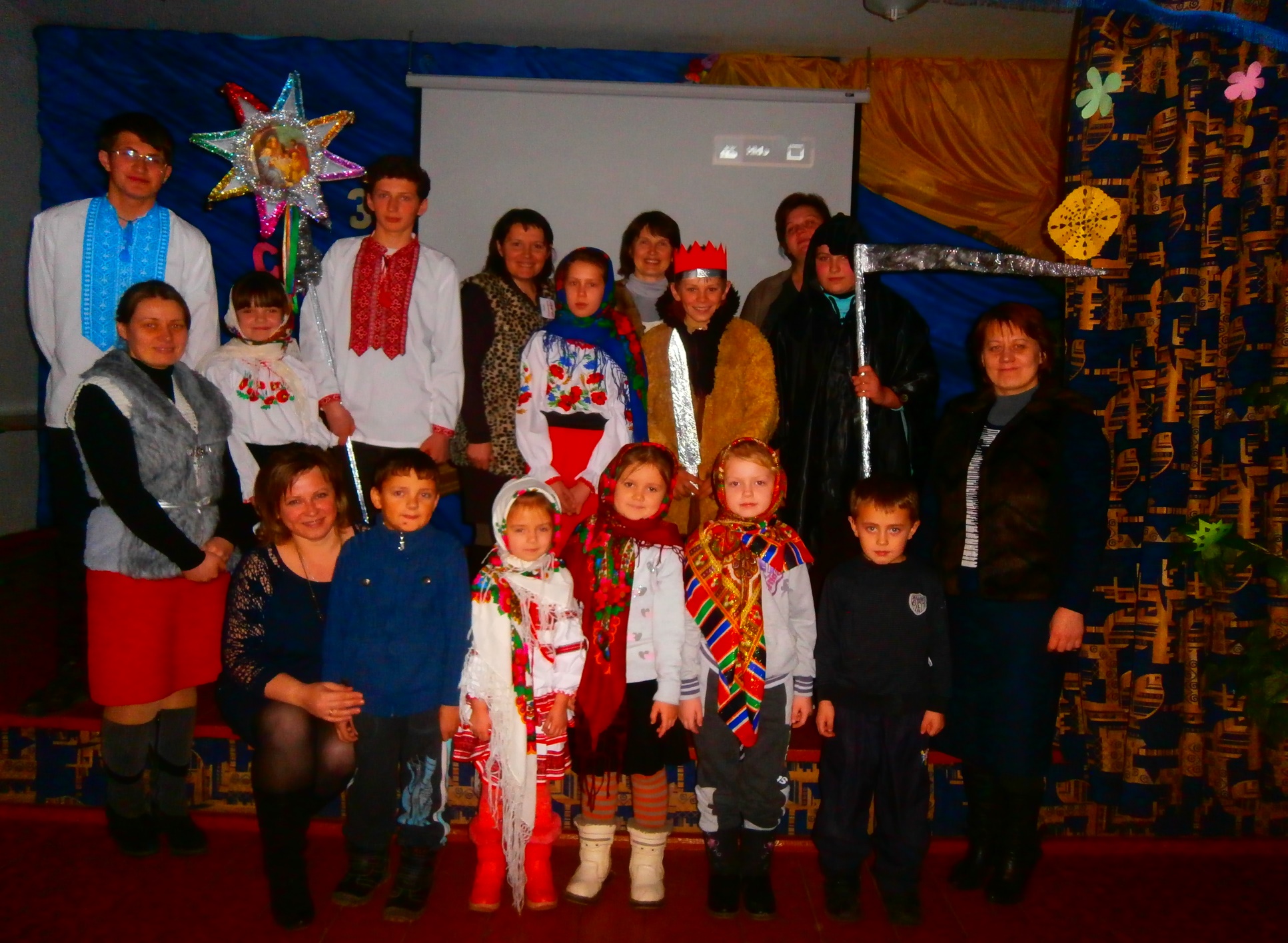 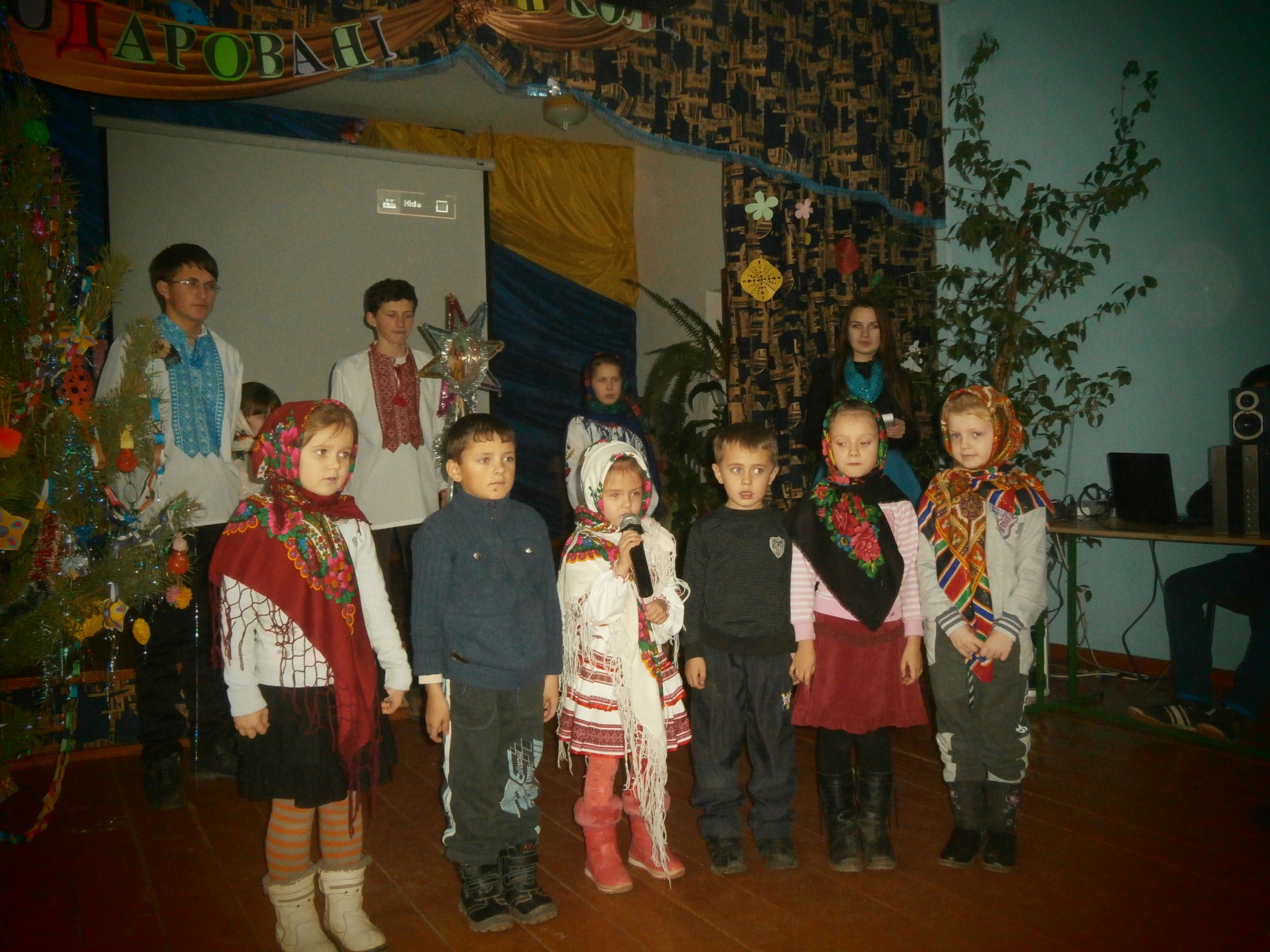 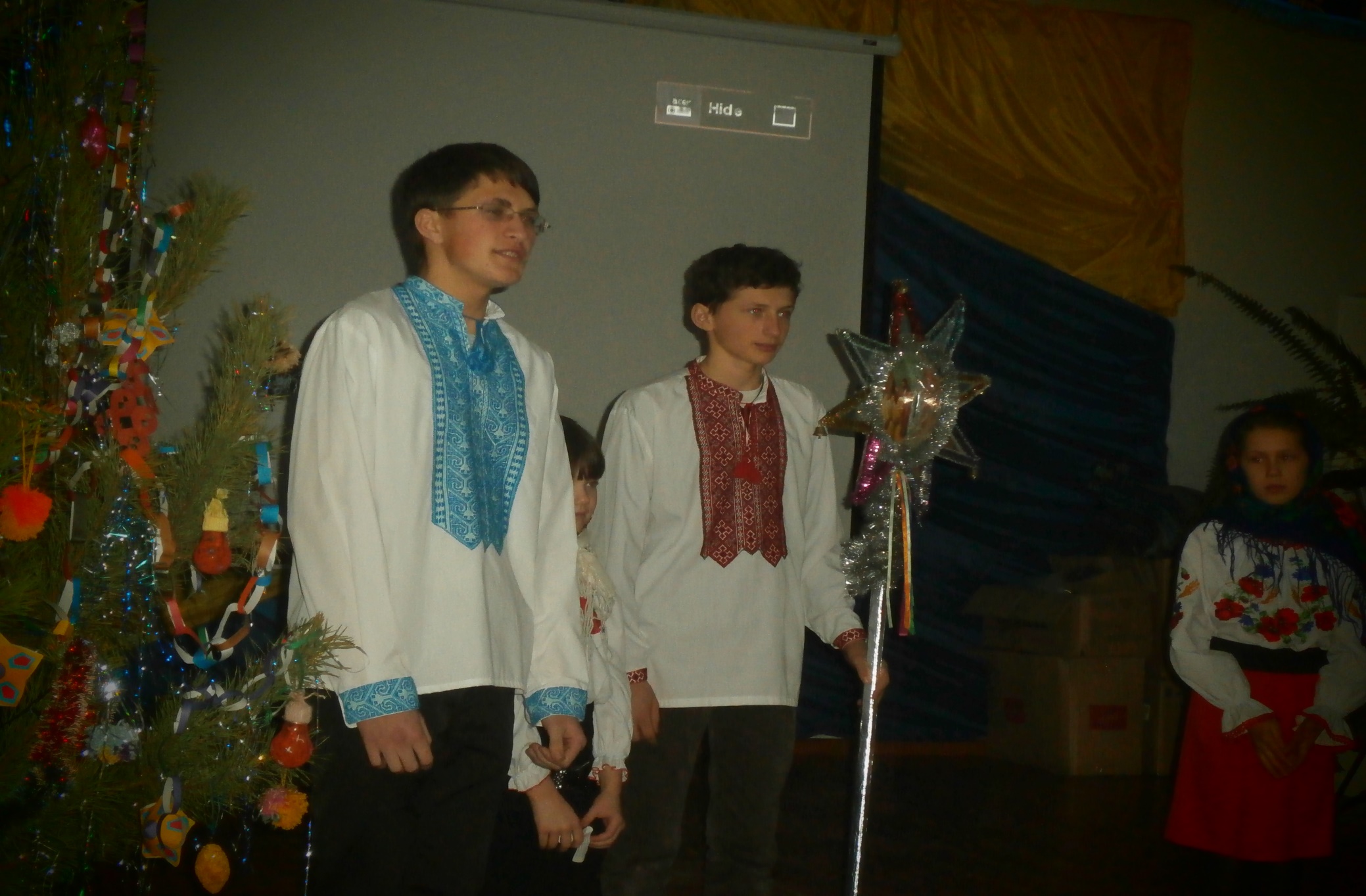 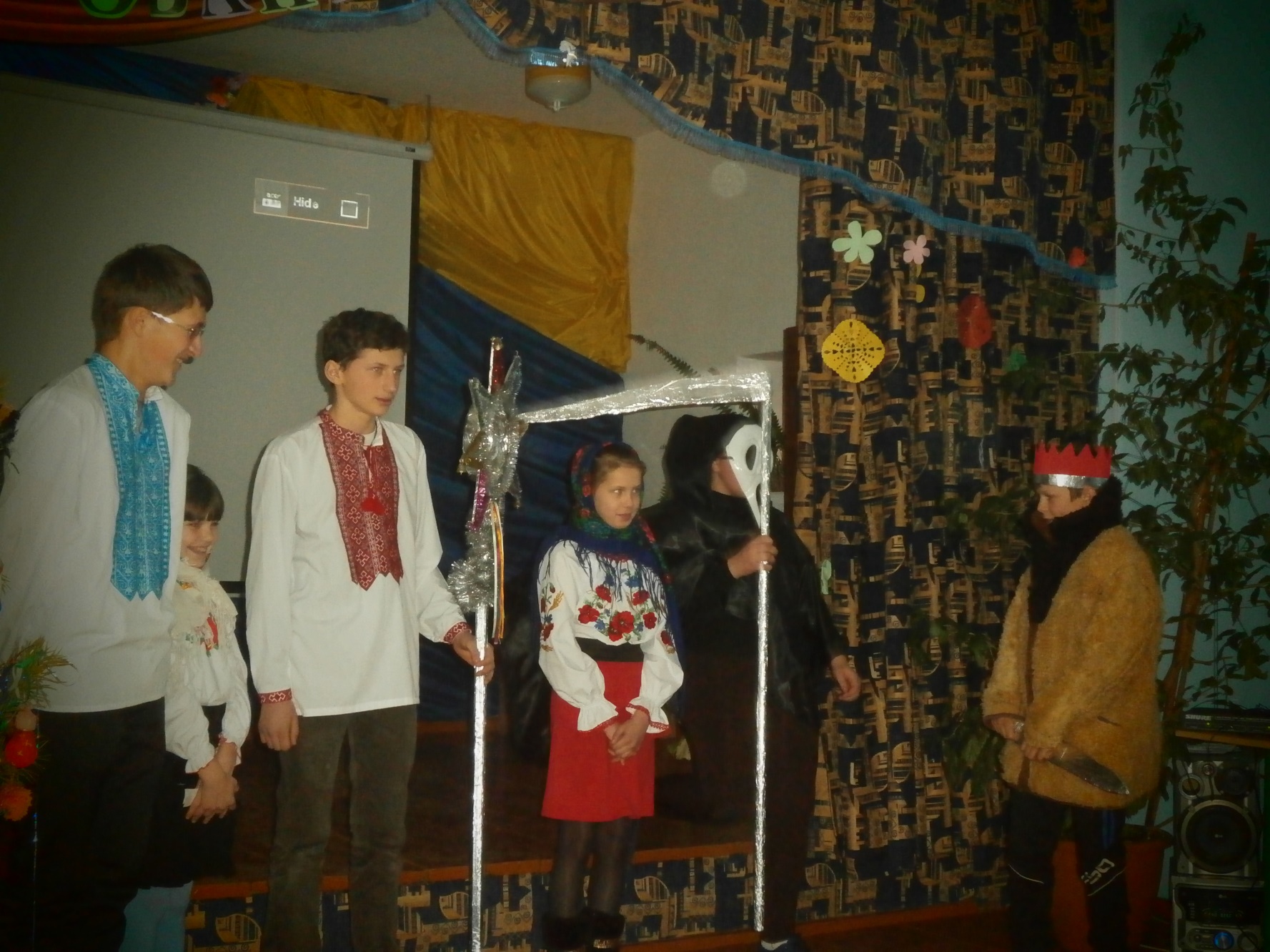 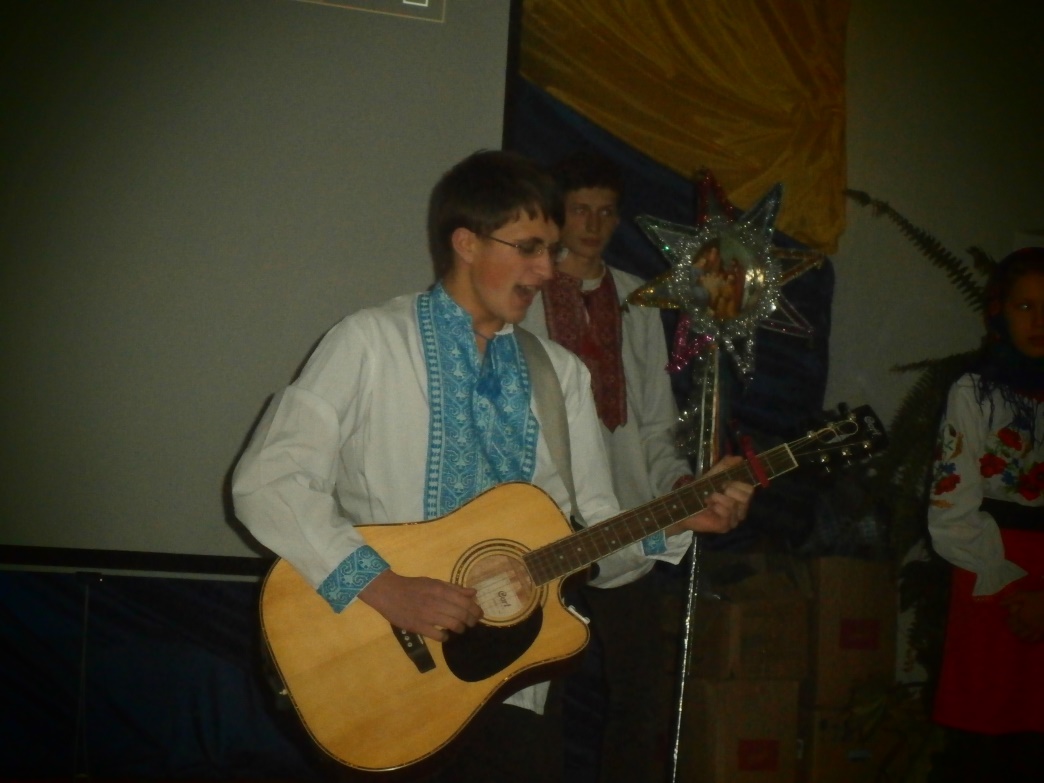 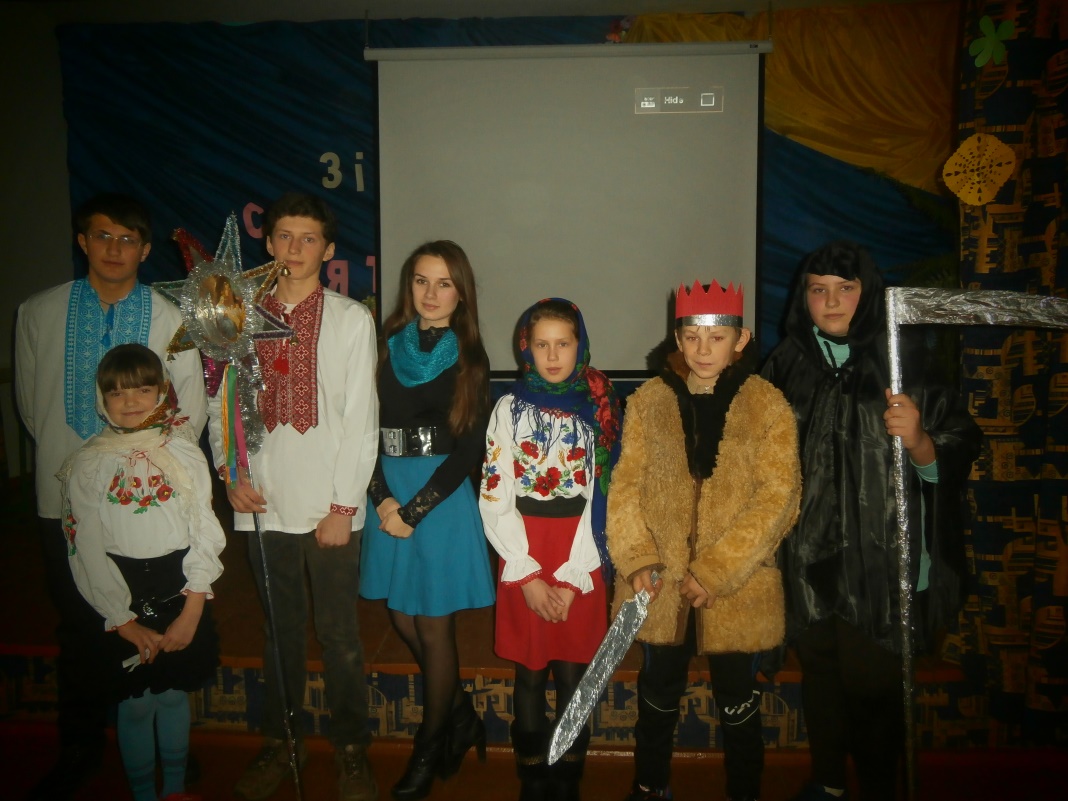 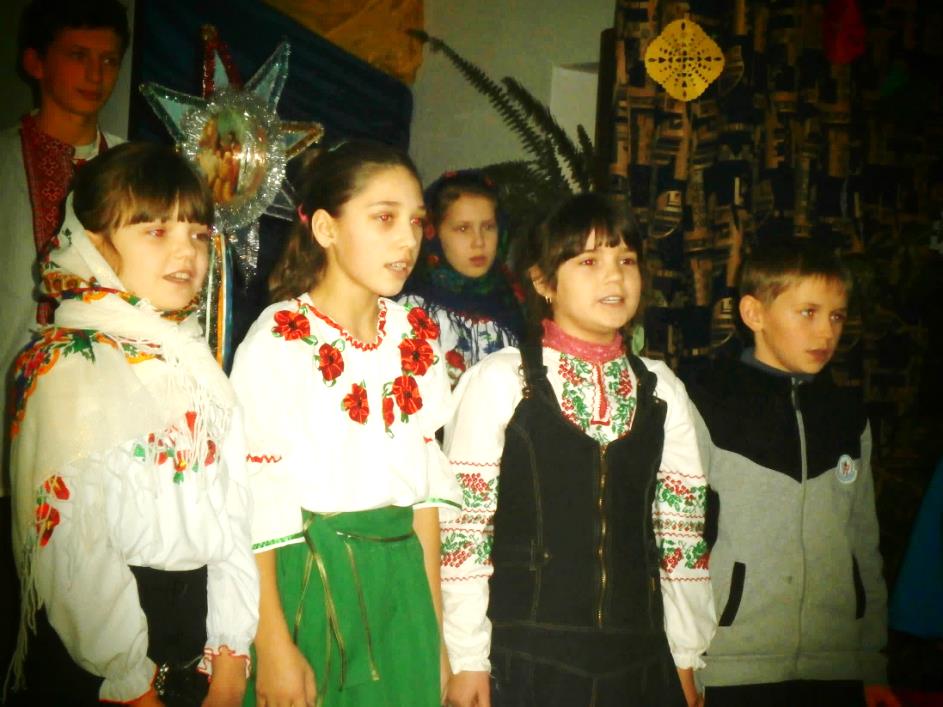 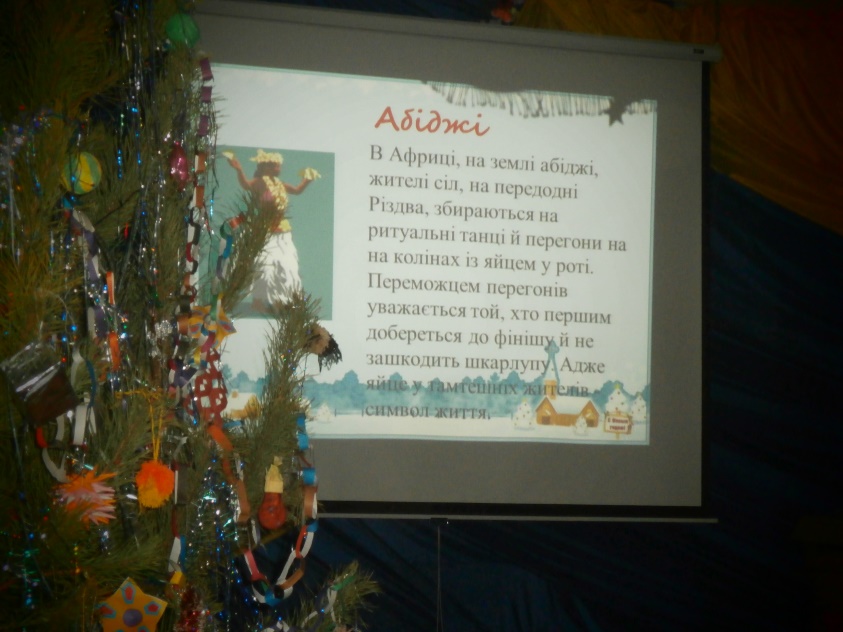 